Jaguar XF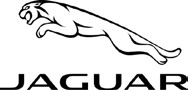  XF	2.2 I4 Td 163	Diesel	2179 ccm	Automatski - 8	120 kW / 163 KS	129 g/km	290.945 kn		*Informativne cijene. Molimo kontaktirajte Vašeg ovlaštenog Jaguar trgovca za detaljnu kalkulaciju cijene.*U preporučenu maloprodajnu cijenu je uključen poseban porez na motorna vozila, PDV i svi zavisni troškovi.Zadržava se pravo izmjena specifikacija, boja i cijena opisanih modela i dijelovaopreme bez prethodne obavijesti. Za najnovije informacije uvijek se obratite svojem ovlaštenom Jaguar trgovcu. Cjenik se primjenjuje od 09.07.2015. do objave novog.www.jaguar.hrGrand Auto d.o.o., generalni uvoznik i distributer vozila Land Rover za Republiku Hrvatsku. Ljudevita Posavskog 29, Sesvete, 10360 Zagreb. Tel: 01 3710 580; Fax: 01 3710 585Kralja Držislava 18, 21000 Split. Tel: 021 566-660; Fax: 021 566-670